Indicação nº 1792/2017Ementa: Construir lombada na Rua Genésia Gimenez Árico, altura do número 8, no bairro Jd. Lorena.Exmo. Senhor Presidente.Considerando ser um acesso de intenso fluxo e a alta velocidade que os veículos passam pelo local, o que pode ocasionar acidentes e atropelamentos, a Vereadora Mônica Morandi requer nos termos do art. 127 do regimento interno, que seja encaminhado ao Exmo. Prefeito Municipal a seguinte indicação:	Que seja construída lombada na Rua Genésia Gimenez Árico, altura do número 8, no bairro Jd. Lorena.								Valinhos, 18 de julho de 2017.				    ______________________					     Mônica Morandi					        VereadoraFoto anexa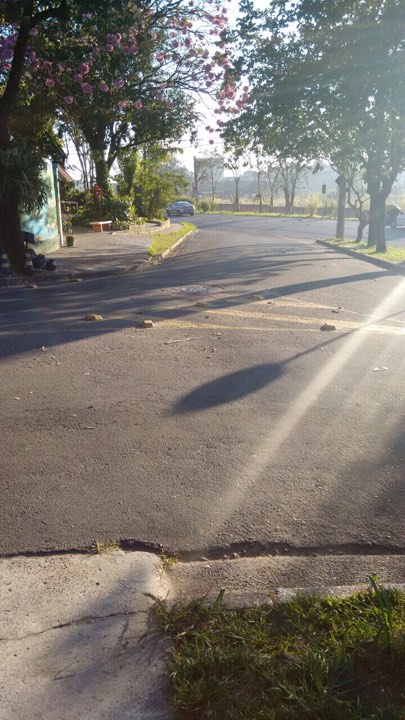 